Skills:I can swim very well. According to me. I´m good in math.I´m very social, and its easy makes new friends for me.I can draw.I´m honest.And sometimes I’m very kind.Experiences:My experiences in the work life it´s only with my parents. I worked in my mom´s job, being her auxiliary and her model. And sometimes I was the receptionist. I also have the experience with people; it´s very easy to me interact with teenagers, adults and kids.Myself:I think that I’m a good student, I’m not the best, but I try very hard. I have a lot of qualities, and if I want it, I can do everything.I´m a good daughter and a good sister, my family support me.And I will be very successful.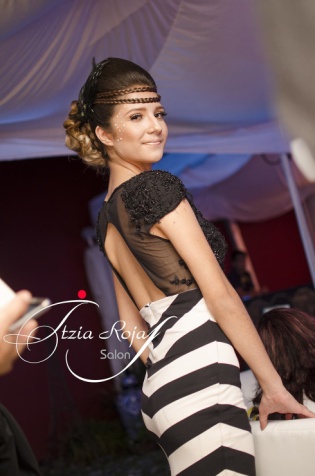 